«Фонематический слух — основа правильной речи»Очень часто родители обращаются к логопеду с тем, что ребенок невнятно разговаривает и его понимают только близкие, не произносит некоторые звуки, пропускает звуки или слоги. На первый взгляд кажется, что эти речевые трудности имеют мало общего. Однако причина у них одна, и носит она фонематический характер. Что же такое фонематический слух? Фонематический слух – это не просто слух. Ребенок может прекрасно слышать даже самый тихий шепот, но иметь неразвитый фонематический слух.Фонематический слух отвечает за различение фонем (звуков) речи. Он помогает нам различать слова и формы слов, похожие по звучанию, и правильно понимать смысл сказанного, например: дом-сом-лом-ком.Если у ребенка плохо развит фонематический слух, он может путать близкие по звучанию звуки. Это может тормозить процесс развития связной речи, обучения чтению и письму, ведь если ребенок плохо умеет различать звуки, он будет воспринимать (запоминать, произносить, писать) то, что он услышал, а не то, что ему сказали на самом деле. Отсюда — ошибки в речи и на письме. Если вовремя не принять меры, то дефект закрепится, и чем старше будет становиться ребенок, тем сложнее будет это исправить.К пяти годам ребенок уже должен уметь определять на слух, есть ли в слове определенный звук, и сам подбирать на заданные звуки слова. Но на практике это не всегда так.В нашем языке, несмотря на то, что букв всего 33, звуков гораздо больше (42 основных звука – 6 гласных и 36 согласных). И часто различаются они только небольшими оттенками.Надо заметить, наиболее часто дети путают звуки похожие по звучанию или близкие по способу образования (по произношению). Как правило это свистящие и шипящие звуки: [с] - [ш], [з] - [ж], [с'] - [щ], [ц] - [ч], [с] - [ц], [з] - [с]; соноры: [р]- [л]; твёрдые и мягкие: [б] - [б'], [з] - [з'], [с] - [с'], и т. д. ; звонкие и глухие: [д] - [т], [в] - [ф] и т. д., Это приводит к неправильному восприятию слов (изначально) и в дальнейшем к неправильному произношению (например: дом-"том", рак-"лак", лук-"люк",жук -"щук"). В последние годы многие дети путают далекие между собой звуки: к-т, г-д, с-х.Развитие фонематического слуха у всех детей происходит очень индивидуально.Возрастные нормы развития фонематического слуха.Первый год жизни - уже на третьей неделе ребенок должен проявлять сосредоточение на резкие звуки, а в два месяца начинать прислушиваться к более тихим шумам. В три месяца малыш без труда отыскивает взглядом источник звука, реагирует на него улыбкой, комплексом оживления. С удовольствием слушает музыку. С четырех месяцев ребенок начинает подражать звукам, к полугоду различает свое имя. К концу первого года жизни при нормальном развитии фонематического слуха малыш различает частопроизносимые слова.На втором году жизни фонематический слух активно развивается. Несмотря на то, что речь еще далека от совершенства, ребенок уже может различать все фонемы родного языка. К концу второго года малыш в состоянии определить на слух неверно произнесенный звук в речи взрослых, но собственное произношение еще не контролирует.Самое важное достижение третьего года жизни – возможность ребенка самостоятельно определять неверно произнесенный звук в собственной речи. Если этот навык фонематического восприятия не сформируется к трем годам, то ребенок не сможет овладеть правильным звукопроизношением.На четвертом году жизни фонематический слух совершенствуется, становится более дифференцированным. Ребенок уже владеет навыком различения сходных фонем на слух и в собственном произношении, что служит фундаментом для освоения звукового анализа и синтеза.На пятом - шестом году жизни формируется звуковой анализ – умение определять последовательность и количество звуков в слове. Только обладая навыками анализа и синтеза, ребенок сможет успешно освоить чтение и письмо.Когда же начинать развивать фонематический слух?Прямо с рождения. Да, именно с рождения мы начинаем этот длительный процесс. Когда учим повторять и различать слова и звукоподражания. Помните, как разговаривают с грудничками? Спрашивают у малыша:- Как говорит кошка? (Мяу, мур-р)- Как стучит папа в дверь? (Тук-тук)- Как едет машина? (У-у-у, др-р-р)- Как говорит водичка? (С-с-с, кап-кап)Все эти звукоподражания формируют основу фонематического слуха, умение слышать речевые звуки. Но нам надо не только слышать, но еще и различать, и разделять. Вот этот, более сложный этап обучения мы начинаем где-то в 5-6 лет. Здесь наша задача – научить разделять звуки, определять отдельный звук в слове, различать парные согласные, твердые и мягкие звуки только на слух. Это надо, прежде всего, для грамотности ребенка, для того, чтобы он научился писать без проблем. Потому, что если не научить ребенка выделять отдельные звуки в слове, то он не сможет писать правильно. Такой ребенок постоянно испытывает трудности при письме, обречен на низкую оценку по языку и возможны проблемы при изучении других языков, поэтому развитие фонематического слуха у детей — залог успешного обучения чтению и письму, а в дальнейшем — и иностранным языкам.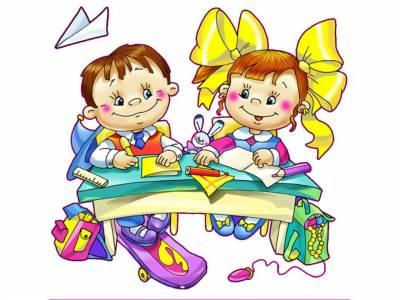 